 Command and ControlMake a note of the details of the emergency Who is informing you?Note time of message.Date and time emergency occurred.Where is the emergency?What is the nature of the emergency?Note of any actions taken or decisions made.Keep your log safe in case needed later.Inform your Communications Officer.Your Communications colleagues, who will be involved in the incident, will do their best to keep you updated through the usual channels. You should also monitor your local authority social media accounts.Please See “Do’s and Don’ts” overleafFor further information contact:-Somerset Local Authorities’ Civil Contingencies Unit on infoccu@ somerset.gov.uk or your District Civil Contingencies Manager for further information (Section 4 of Handbook).Look at www.somersetprepared.org.uk for community plan templates and information.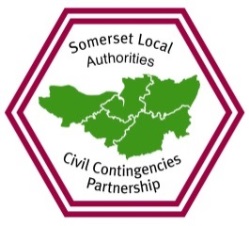 Quick Guide Somerset Elected Members’ Emergency Handbook 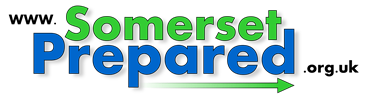 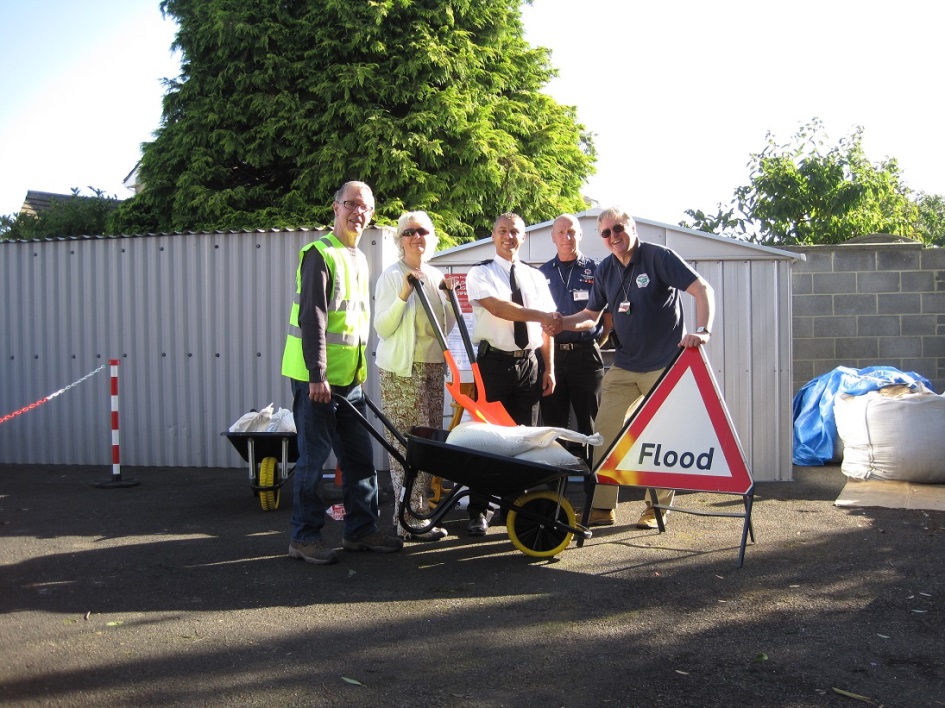 November 2018Role Before EmergencyTo aid preparation for your role before an emergency occurs, be aware of or check the following:-Civil Contingencies Act 2004Somerset Local Authorities’ Civil Contingencies PartnershipEmergency managementEmergency plans in placePlans tested by exercisesLocal community hazards and risks Active community engagementEncourage community resilienceResilience awareness and media training Role During EmergencyIn the early stages there is little or no action you can take as Elected Members.  The Emergency Services and Officers must be allowed to manage the situation.  At this point:-Support Local Authority Officers responseProvide community leadership in your area  Attend Community Recovery Committee to aid relief effortsLift morale of affected community and staffIdentify community needsAgree a visit to the Emergency CentreKeep a log of actions for debriefs/inquiriesReceive briefings from Chief Executive or Communications Manager  Role After EmergencyYou can make a significant difference during the recovery stage of an emergency.   You have a duty as a community representative to report community concerns to the Recovery Working Group and feedback information and advice.  You can:-Show strength, inspiration and leadership to help the return to normalityHave valuable knowledge of people and resources available in the communityHold surgeries and signpost to servicesSupport work of recovery teams Consult on regeneration, rebuilds and modernisationPromote agreed media messages  Liaise with other elected representativesAssist with debrief sessions in communityAssist with VIP visitsWork to administer Disaster Appeal fundsParticipate in community self-help groupsAttend memorial/remembrance servicesEnsure lessons learnt from response are included in emergency plansLeaders of Councils/Cabinet Members/Portfolio Holders will have specific roles, as outlined in the Handbook, including strategic leadership, policies, decision making, expenditure, scrutiny and monitoring of emergency planning and emergency response.Strategic (Gold)STRATEGIC LEAD Chief Executive or Nominated DeputySupported by Civil Contingencies ManagerWhat needs to be done?Brief LeadElected MembersTactical (Silver)TACTICAL LEADStrategic Director of Affected Districtplus Tactical Delivery Group LeadsSupported by Civil Contingencies TeamHow are we going to do it?Tactical (Silver)TACTICAL LEADStrategic Director of Affected Districtplus Tactical Delivery Group LeadsSupported by Civil Contingencies TeamHow are we going to do it?Tactical (Silver)TACTICAL LEADStrategic Director of Affected Districtplus Tactical Delivery Group LeadsSupported by Civil Contingencies TeamHow are we going to do it?Operational (Bronze)OPERATIONAL MANAGERS Service Delivery TeamsDoing itOperational (Bronze)OPERATIONAL MANAGERS Service Delivery TeamsDoing itOperational (Bronze)OPERATIONAL MANAGERS Service Delivery TeamsDoing it